律/lü 182 | Xiang yinjiu li 鄉飲酒禮凡鄉黨敘齒，及鄉飲酒禮，已有定式。違者，笞五十。鄉黨敘齒，自平時行坐而言。鄉飲酒禮，自會飲禮儀而言。TraductionRite du banquet villageois(ou : Rite de partage du vin dans les villages ?)L’ordre dans lequel siègent les villageois selon leur âge, ainsi que le rite de partage du vin ont déjà leur règle certaine ( cf. note 1). Pour toute infraction : 50 coups de férule. « L’ordre dans lequel siègent les villageois selon leur âge » signifie l’ordre selon lequel ils siègent d’habitude. « Le rite de partage du vin » veut dire l’étiquette rituelle selon laquelle on s’assemble pour boire le vin. Remarque de Xue Yunsheng sur cet article 182 et ses articles additionnels (ce qui est exceptionnel dans le 讀例存疑, où seuls les articles additionnels (例) sont commentés).Glossaire :xiāng yǐn jiǔ 鄉飲酒 : rite du banquet villageoisxiāng dǎng鄉黨 : les villageoisxù chǐ敘齒ordre des sièges par rang d’âge按年龄的长幼而定席次。 Syn. 齒敘chǐ xù條例/tiaoli 1 鄉黨敘齒，士農工商人等，平居相見，及歲時宴會，揖拜之禮，幼者先施。坐次之列，長者居上。如佃戶見田主，不論齒敘，並行以少事長之禮。若親屬，不拘主佃，止行親屬禮。Traduction : L’ordre dans lequel siègent les villageois : lettrés, paysans, artisans, et marchands, au cours de leurs rencontres ordinaires, ainsi qu’à l’occasion du banquet annuel, [suit] les rites de déférence et de salutation, où les plus jeunes sont les premiers à marquer des égards (à montrer du respect ?). Dans les rangées de sièges, les ainés ont les places supérieures. Si un tenancier fait face au propriétaire de son champ, il ne s’agit plus d’ordre selon l’âge, tous deux agissent conformément au rite « le petit sert le grand »(nb.). S’ils sont parents, il n’y a plus de propriétaire, il n’y a plus que le rite régissant les membres d’une même parenté. nb. « le petit sert le grand » : la formule du Xunzi 少事長,peut aussi être traduite « le jeune sert le vieux », cf. trad. de Knoblock ci-dessous. Mais dans ce contexte villageois, où « il ne s’agit plus d’ordre selon l’âge », l’inégalité est sociale : « le petit (le tenancier) sert le grand (le propriétaire) ».少事長，賤事貴，不肖事賢，是天下之通義也。出自《荀子·仲尼》Trad. Knoblock     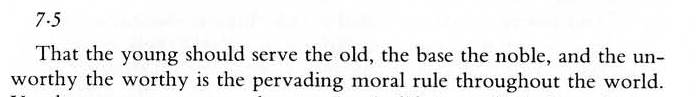 Glossaireyī bài揖拜xiān shī 先施 : être le premier à montrer sa déférence, à manifester des égards.先拜访或馈赠礼品。《礼记．中庸》：「“君子之道四，丘未能一焉。所求乎子以事父，未能也；所求乎臣以事君，未能也；所求乎弟以事兄，未能也；所求乎朋友先施之，未能也。。」« Le sage observe quatre lois principales ; moi, K’iou, je n’ai pas encore pu en observer une seule. Je n’ai pas encore pu rendre à mon père les devoirs que j’exige de mon fils, ni à mon prince les devoirs que j’exigerais de mes sujets, ni à mon frère aîné les devoirs que j’exige de mon frère puîné ; je n’ai pas encore pu faire le premier à mon ami ce que j’exige de lui à mon égard » (trad. Couvreur, Invariable milieu §17)Remarque de Xue Yunsheng sur cet article additionnel :條例/tiaoli 2 鄉飲坐敘，高年有德者，居於上；高年淳篤者，並之以次序齒而列。其有曾違條犯法之人，列於外坐，不許紊越正席。違者，照違制論。主席者，若不分別，致使良莠溷淆，或察知，或坐中人發覺，依律科罪。Dans l’ordre des sièges lors des libations de village (du partage du vin, du banquet villageois ?), les plus âgés et vertueux ont les places supérieures ; les plus âgés d’une modestie rustique se rangent dans les places qui suivent. Les délinquants qui ont autrefois enfreint la loi s’assoient dans les rangées extérieures, et il ne leur est pas permis de venir perturber l’ordre des places. Toute infraction tombe sous le coup de l’article « enfreindre une ordonnance impériale » (art. 62). Celui qui préside (主席者ou : le maitre de cérémonie, l’hôte principal ?), s’il ne fait pas de distinctions et provoque ainsi un mélange du bon grain et de l’ivraie, qui soit découvert et exposé par les inspecteurs ( ? 察知?), ou ceux qui siègent dans les rangs ordinaires : le condamner  à la sentence prévue par la loi (l’article 182 : 50 coups de férule ? ou l’article 62 : 100 coup de bâton)淳篤chún dǔ :  honnêteté simple (rustique) et sincère.良莠溷淆liáng yǒu hùnxiáo= 良莠淆杂liángyǒu xiáozá : mélanger le bon grain et l’ivraie好苗和野草混淆夹杂。比喻好坏不分或素质参差。wěnyuè紊越	:mélanger et outrepasser (les sièges)謹按。此律與條例並折毀申明亭律例，猶有以禮化民之意，乃視為具文，地方官惟知以法令從事，失此意矣。此條係前明洪武五年令。《集解》。此例於郷黨敘齒中分出佃主佃戸之別，主佃中又以親屬為重，主佃為輕。謹按。此與下條均古法也，今不行矣。此條係前明大誥，乾隆五年改定。